        Ранний  возраст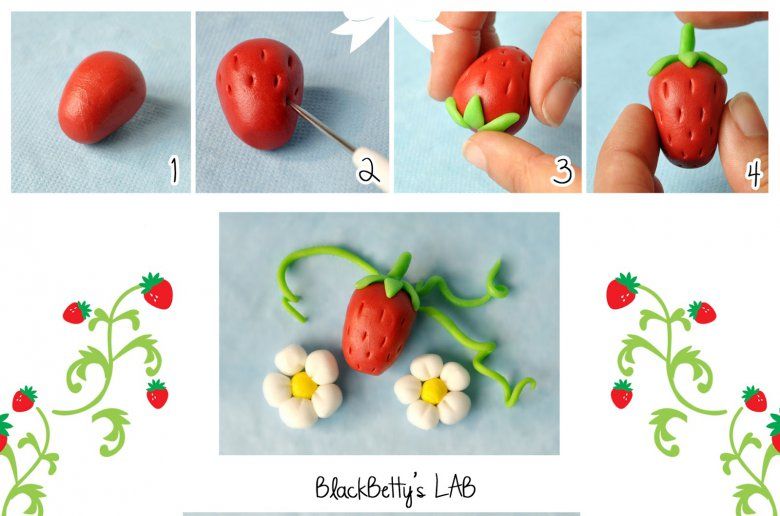 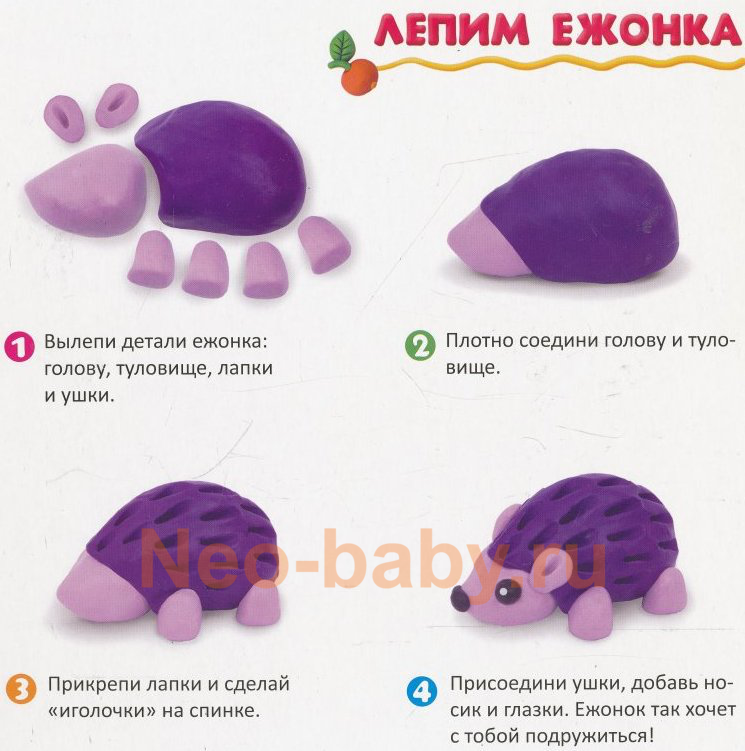 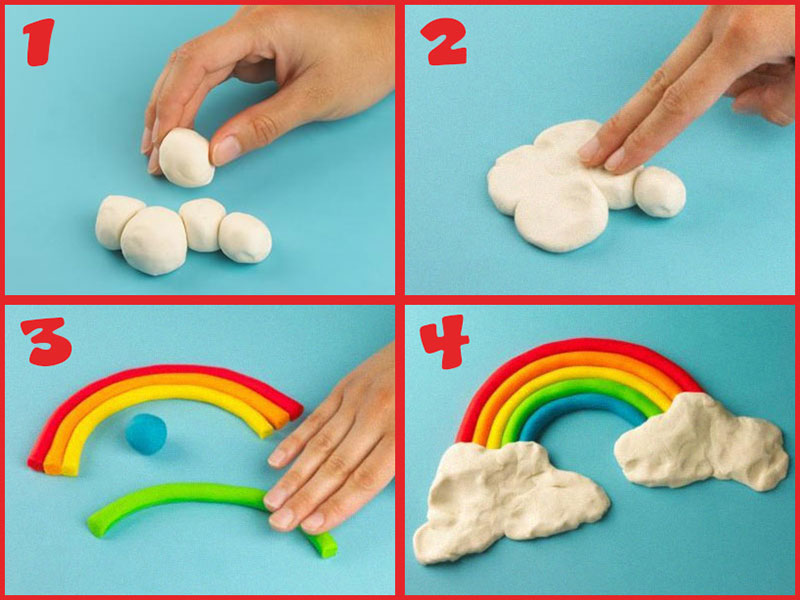 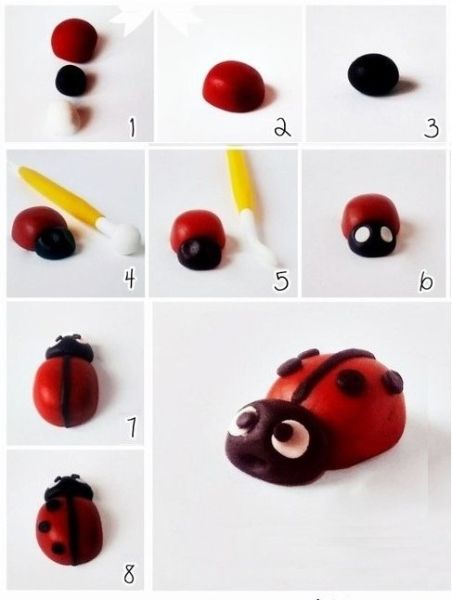 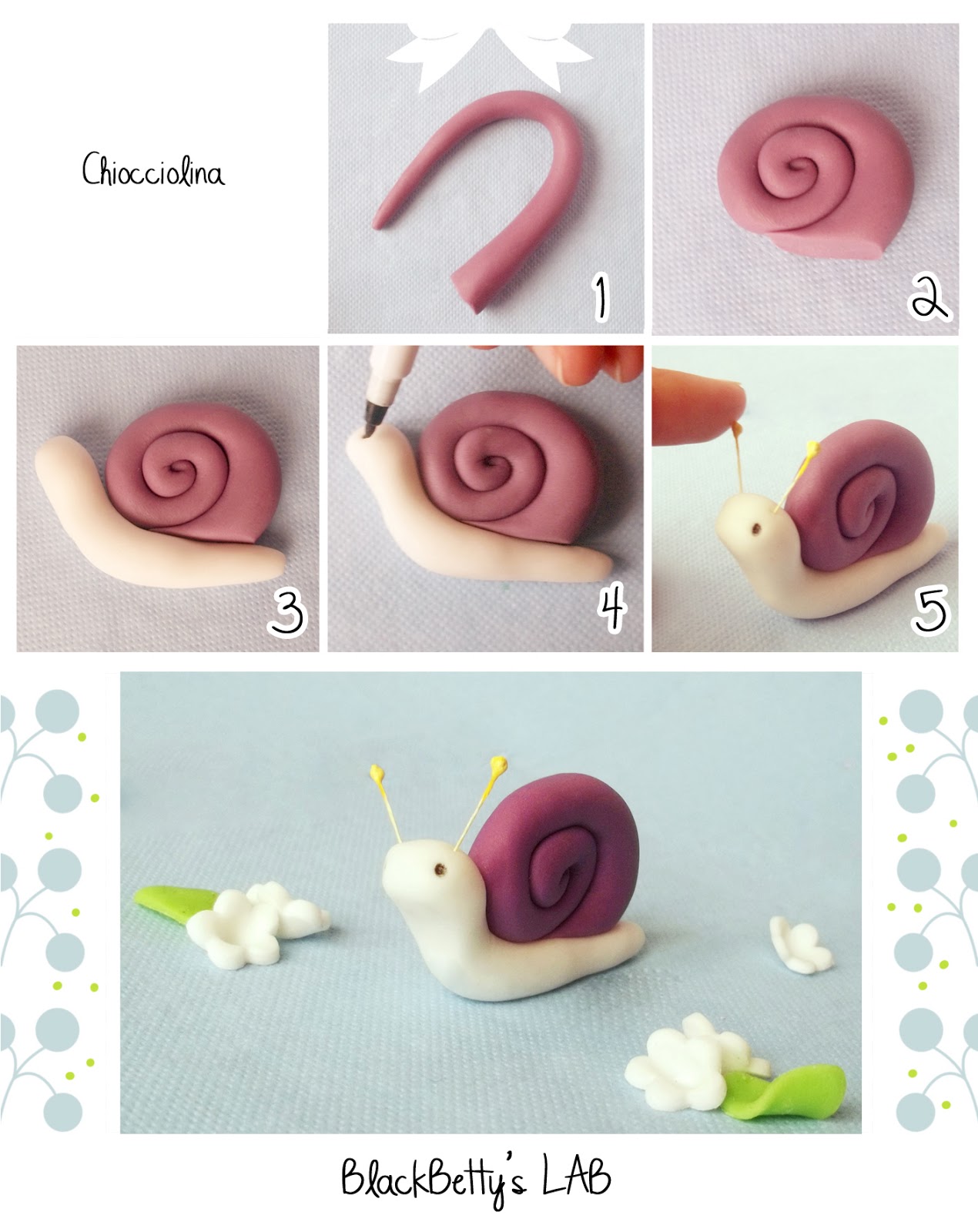 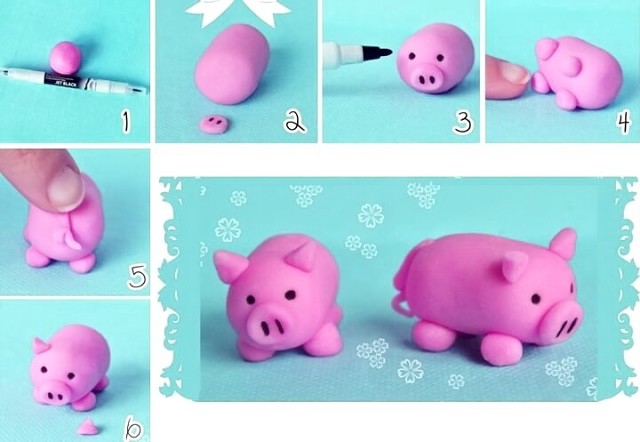 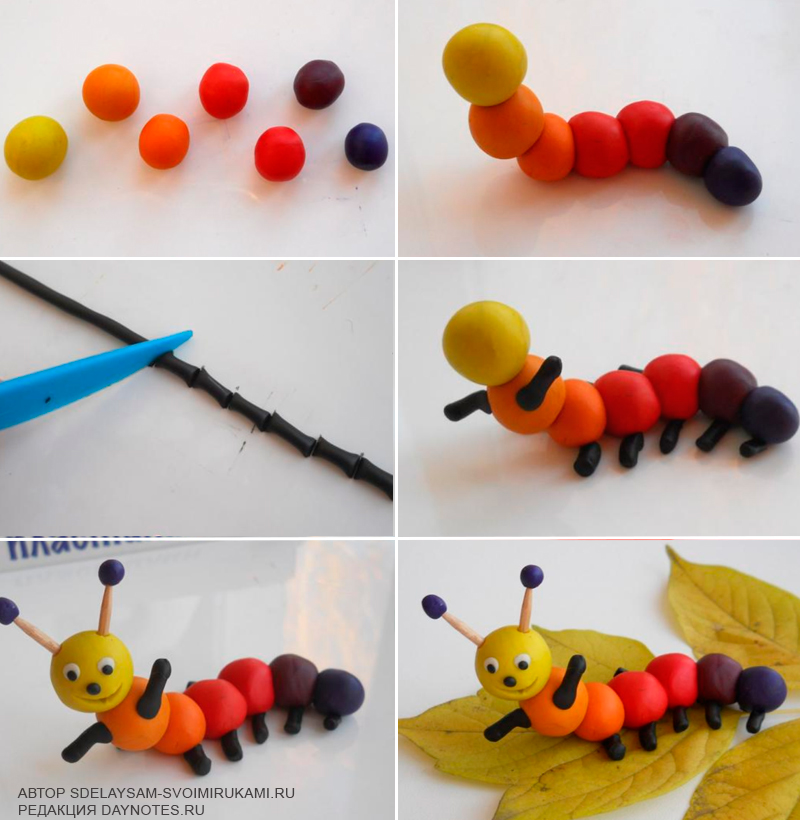 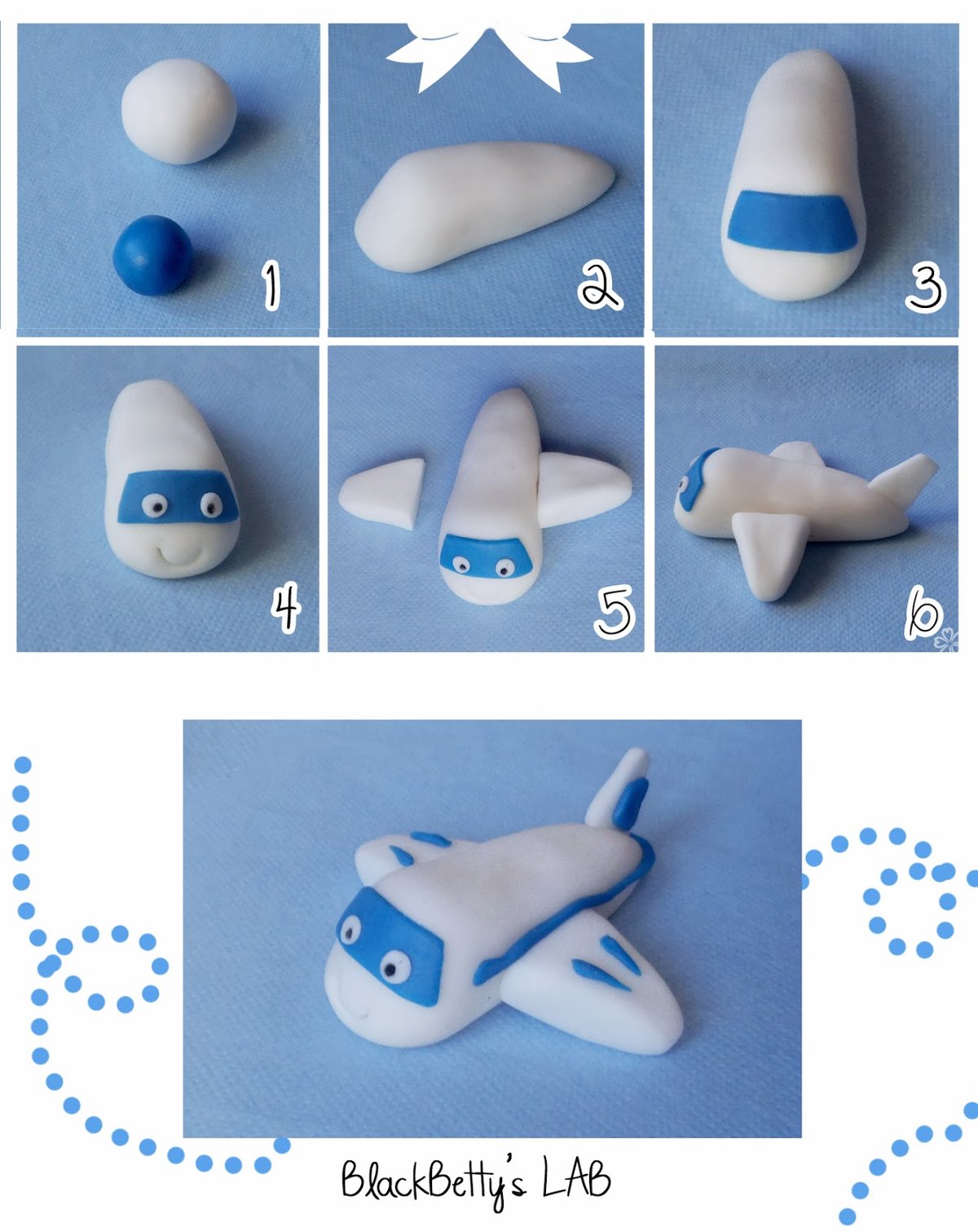 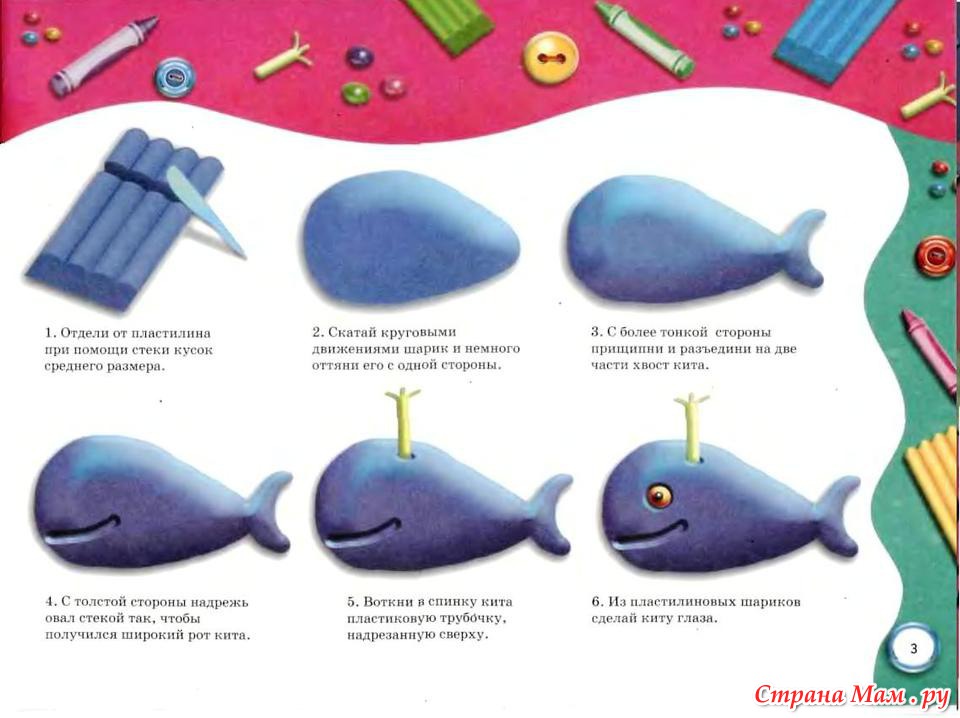 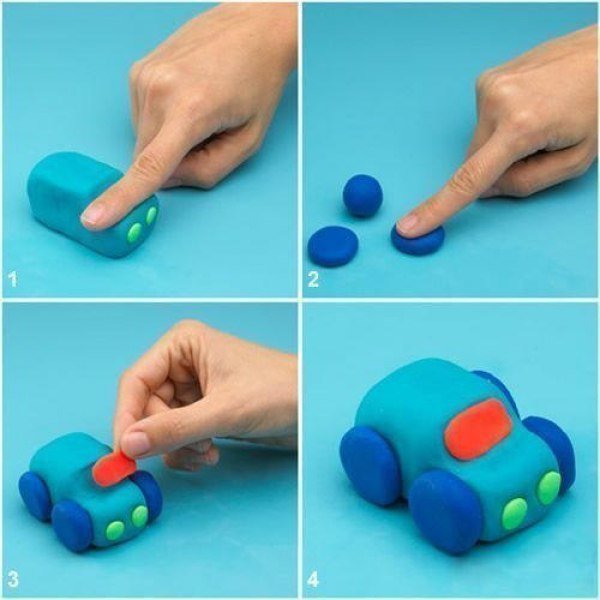 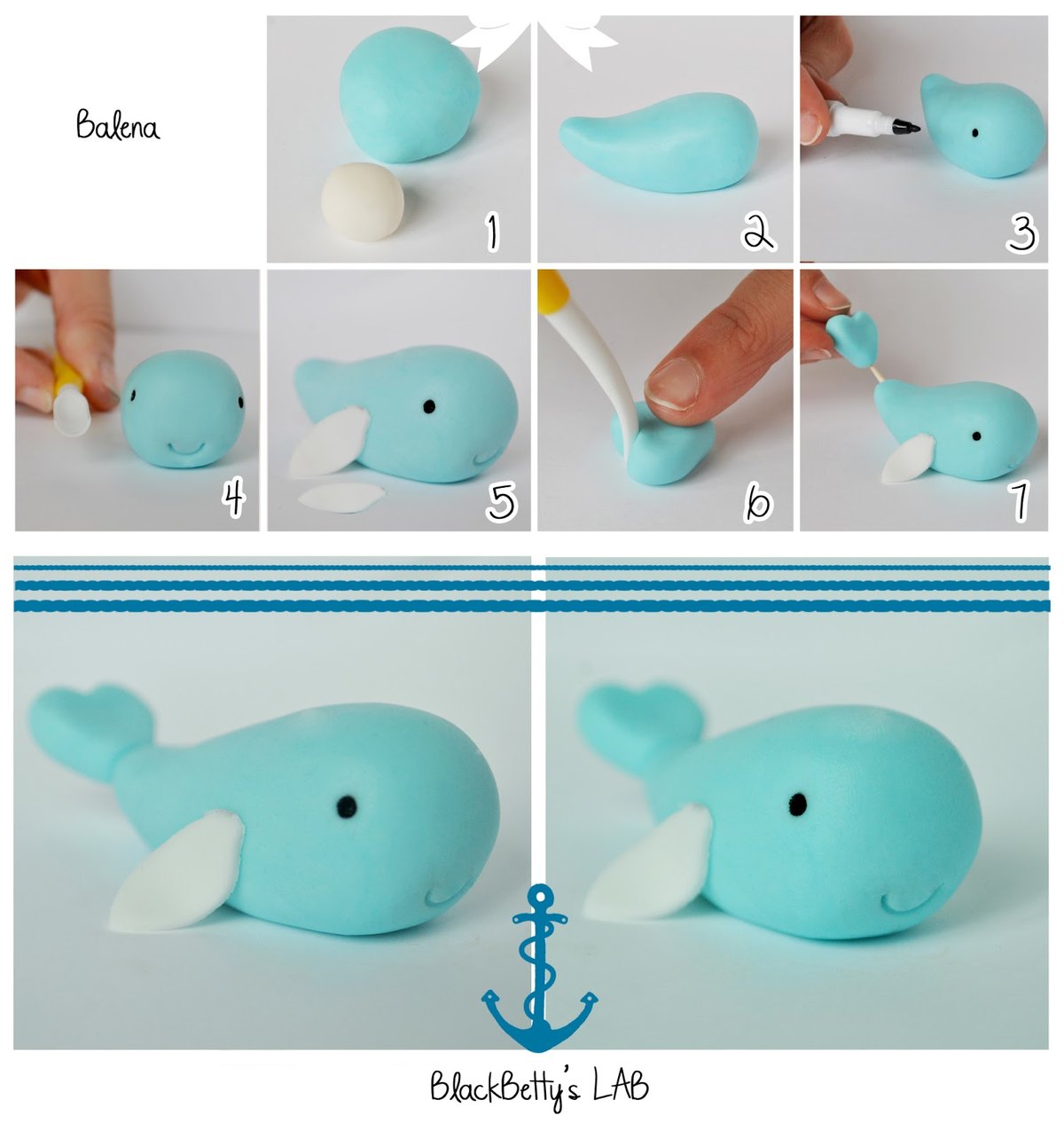 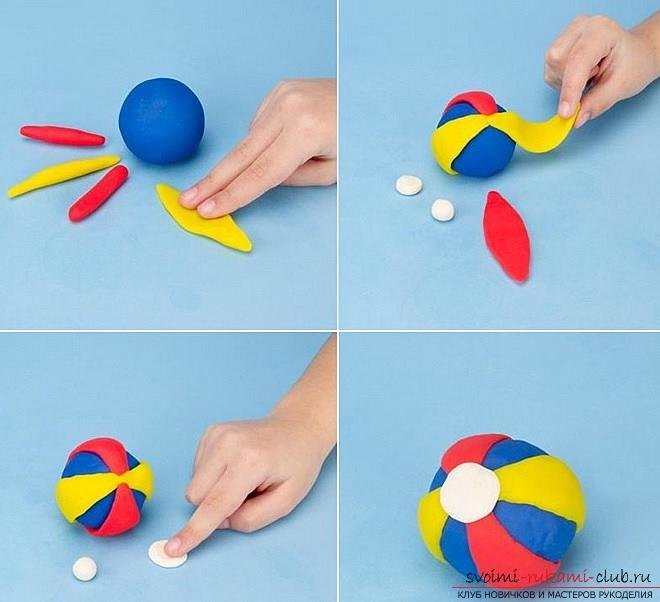 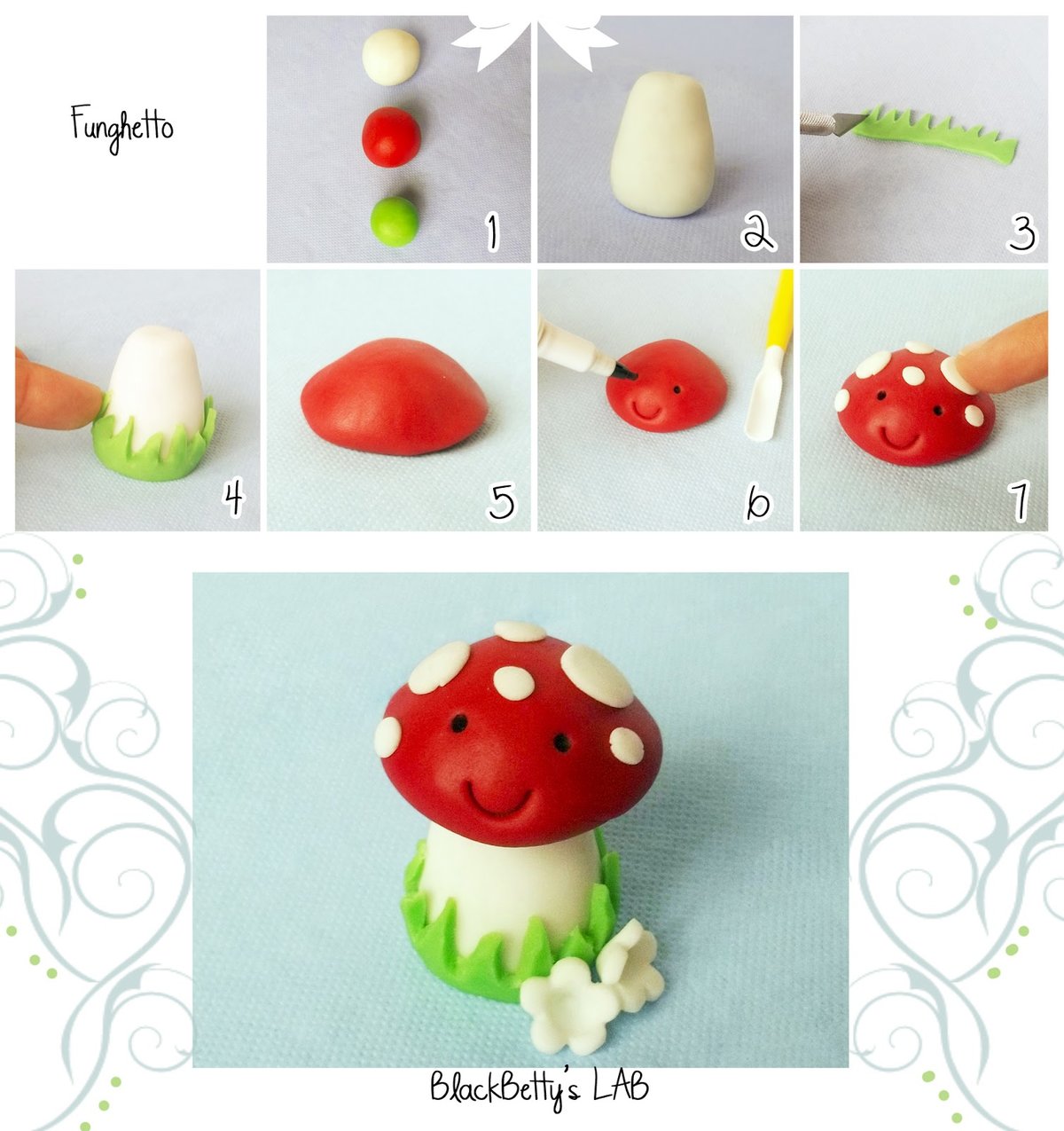 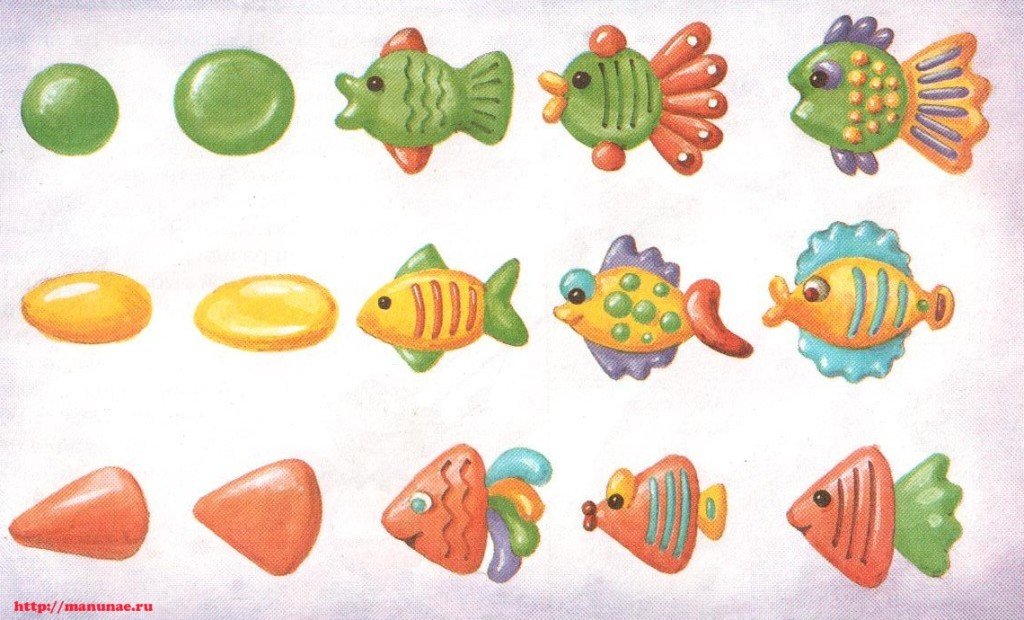 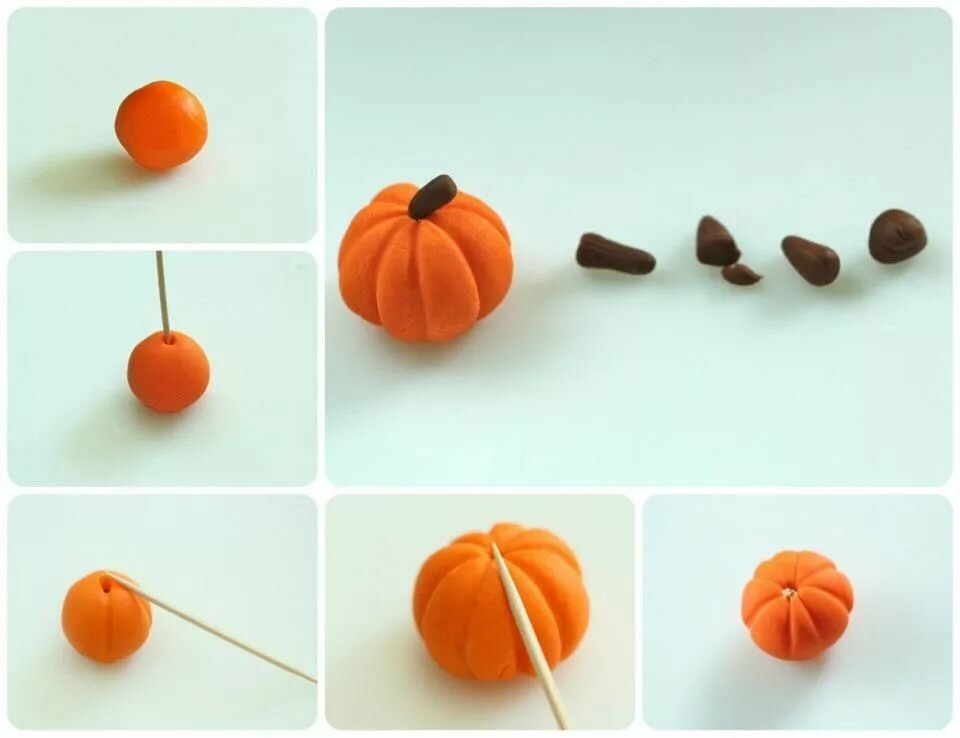 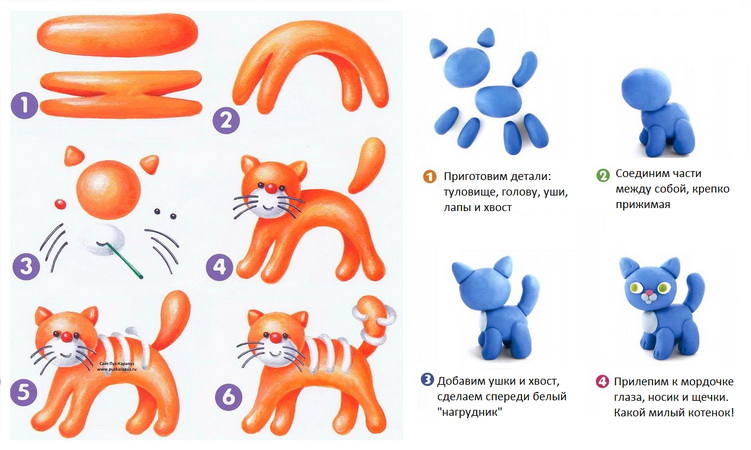 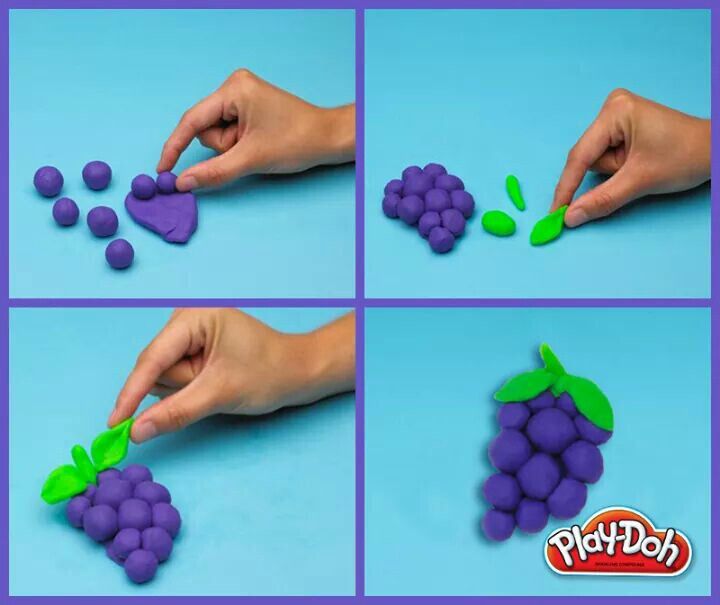 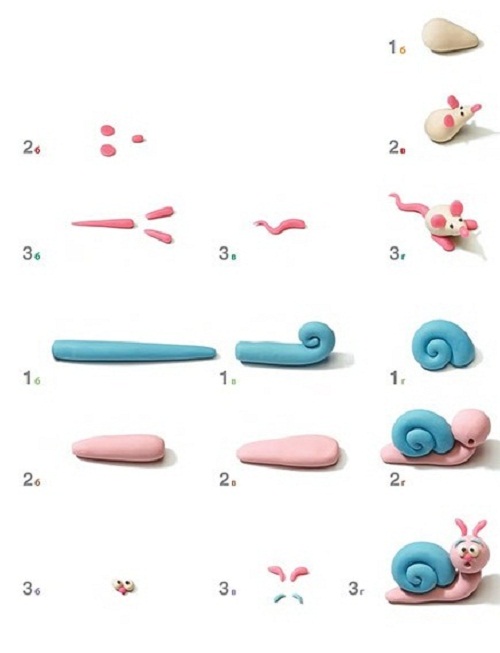 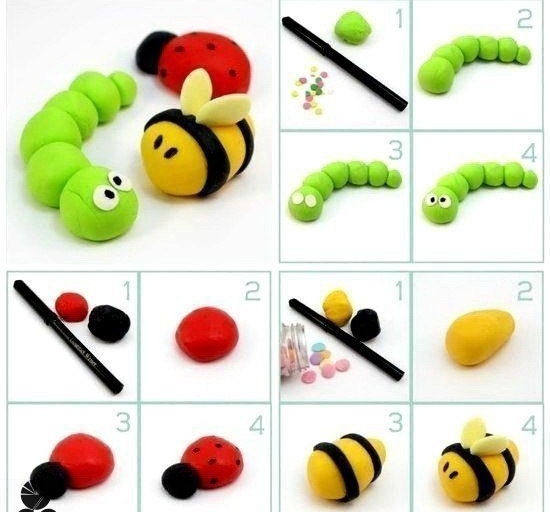 Дошкольный возраст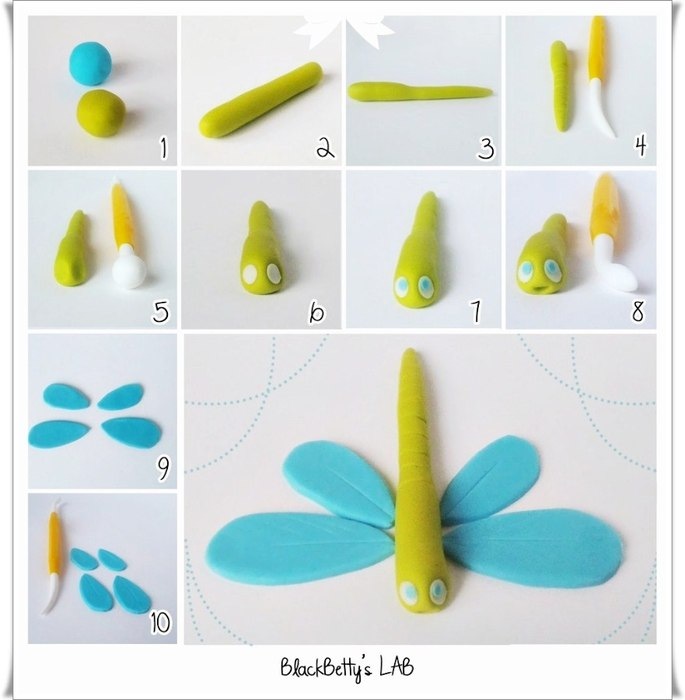 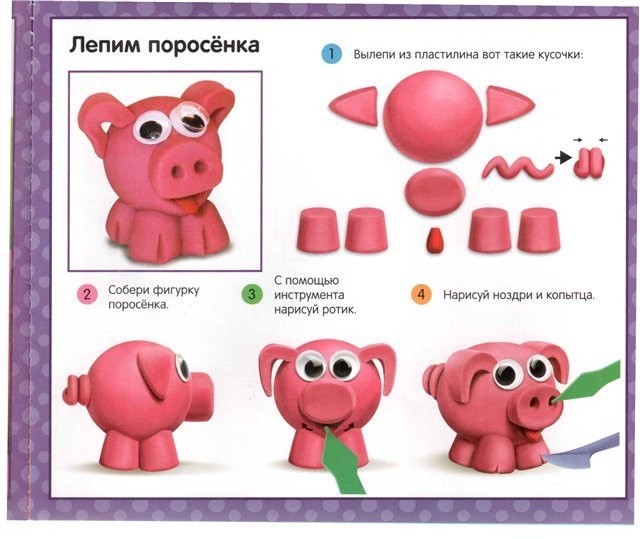 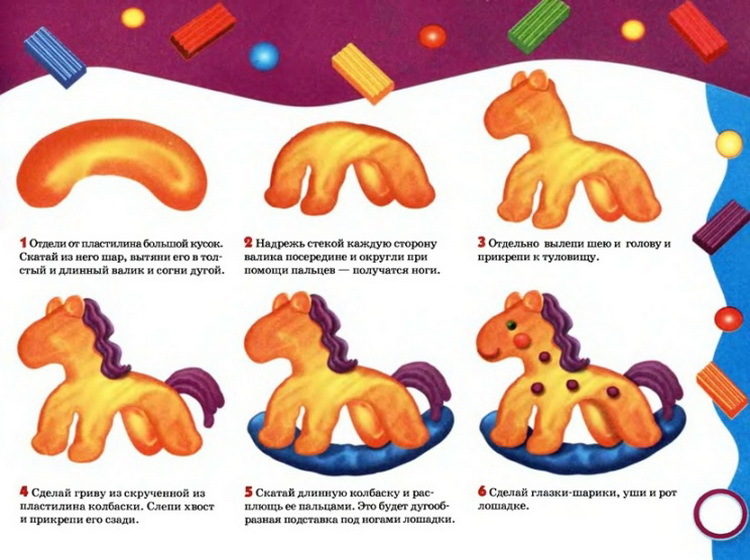 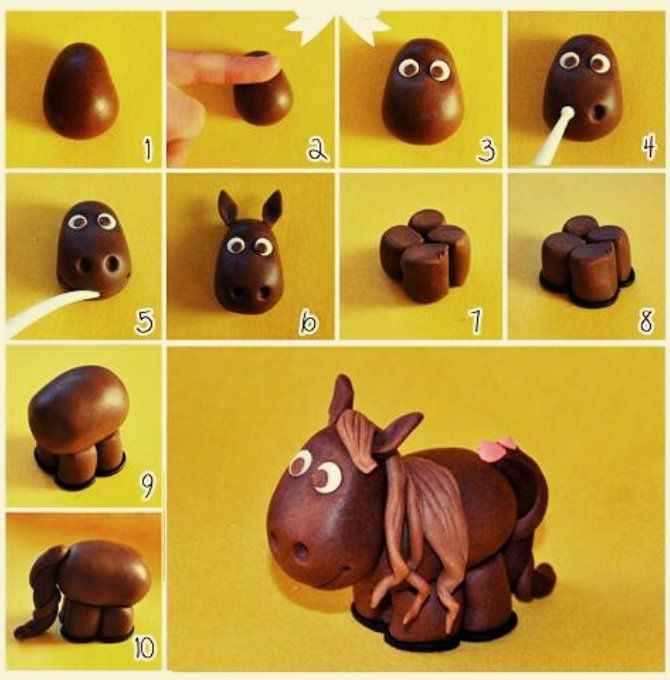 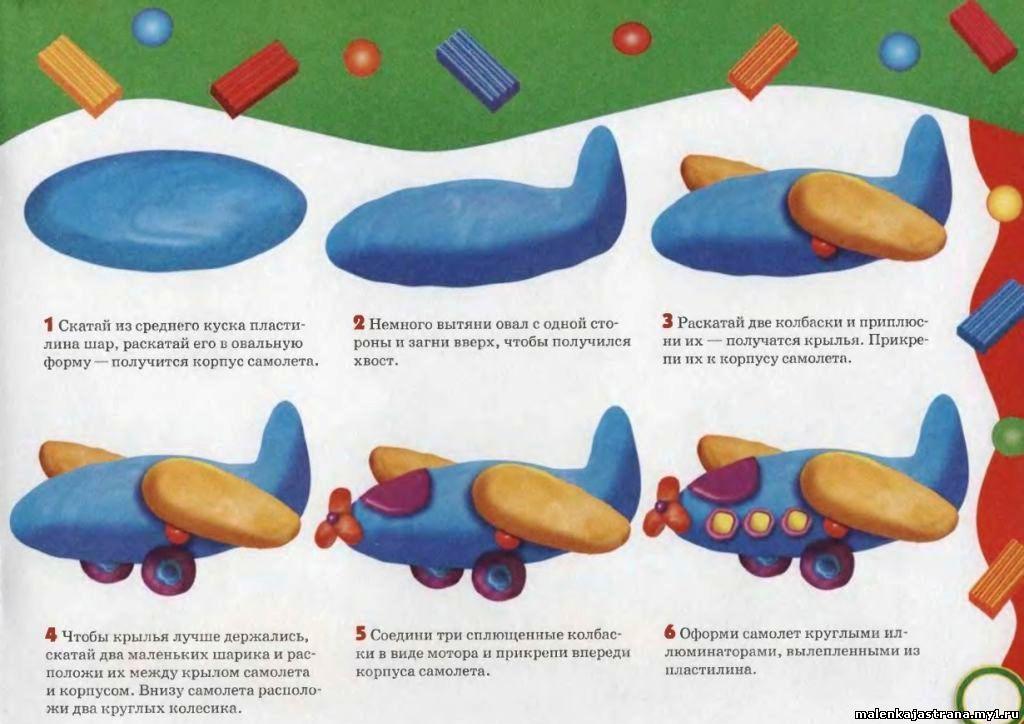 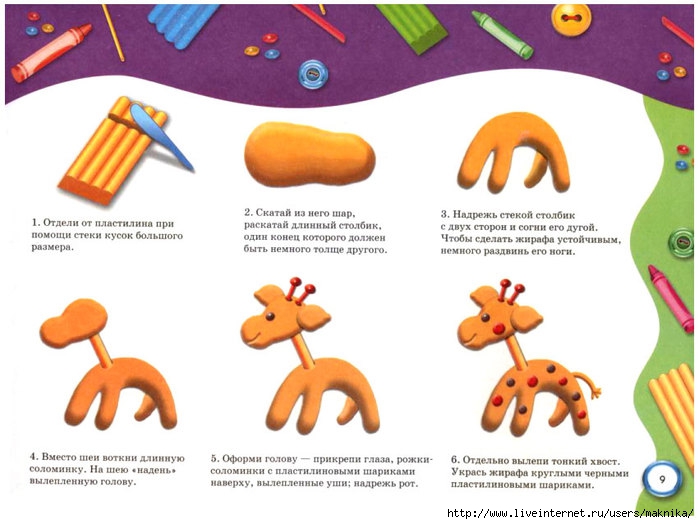 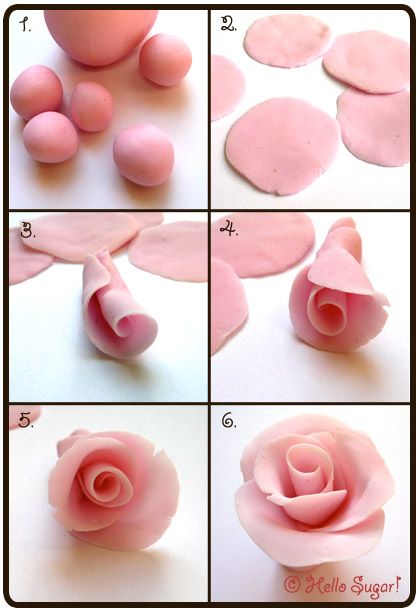 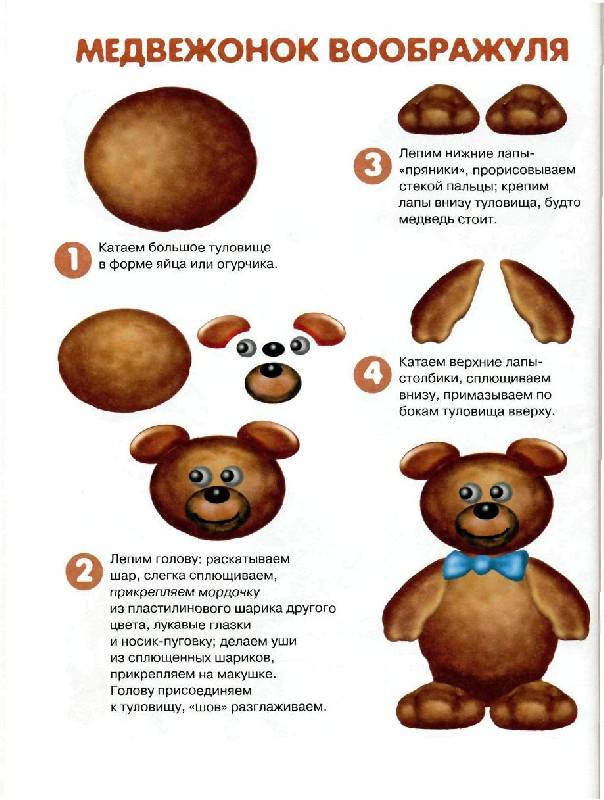 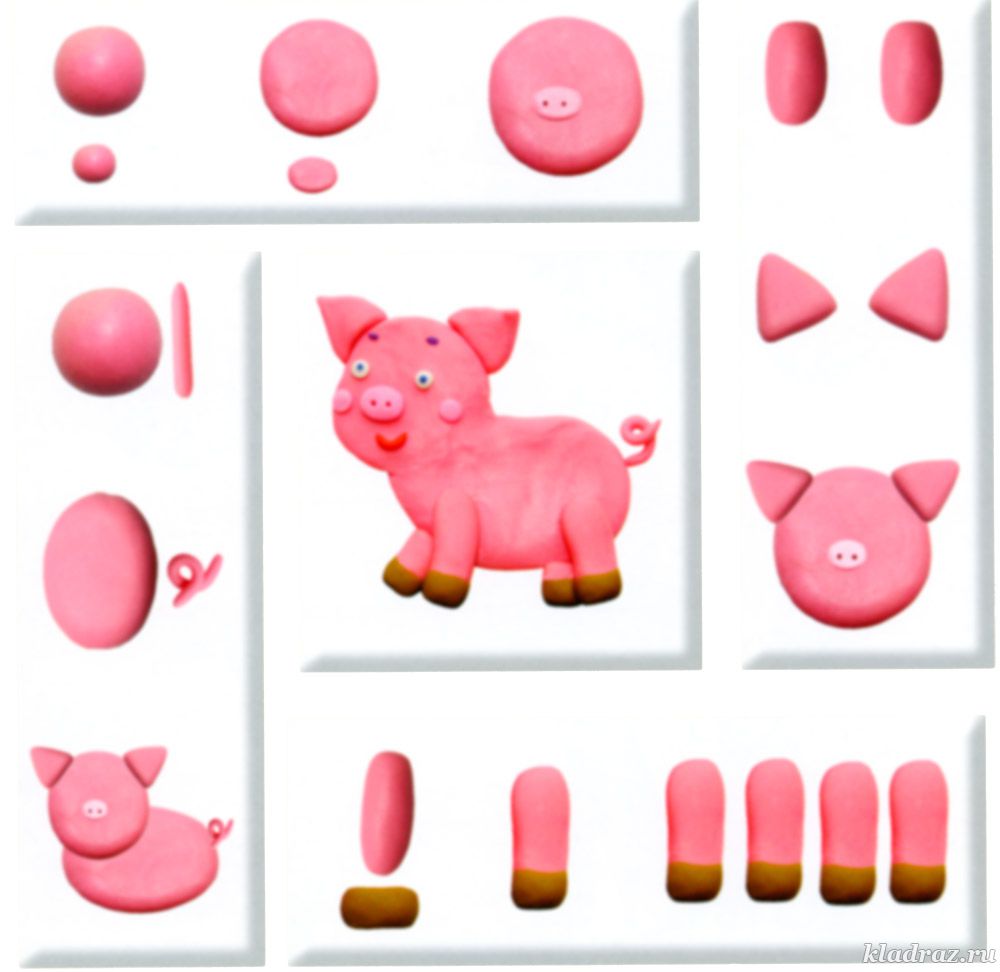 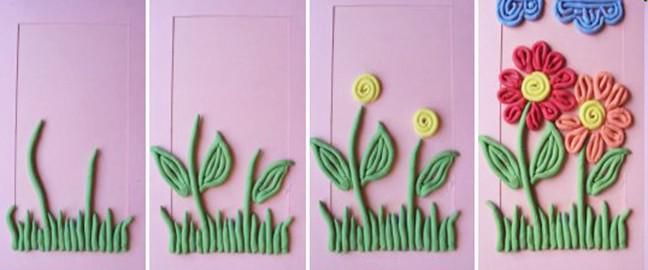 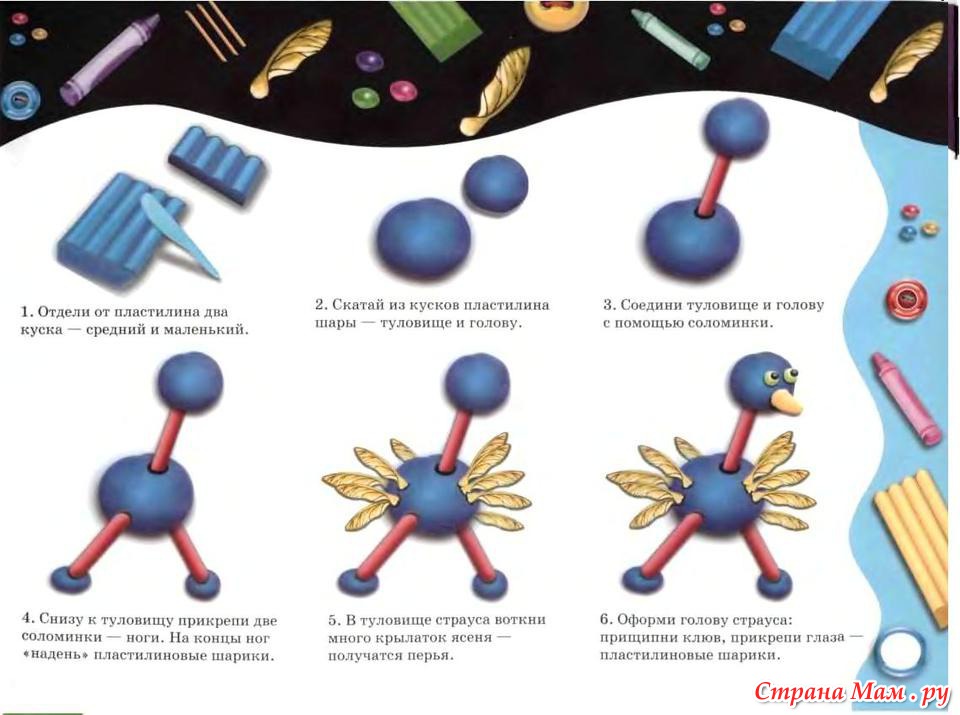 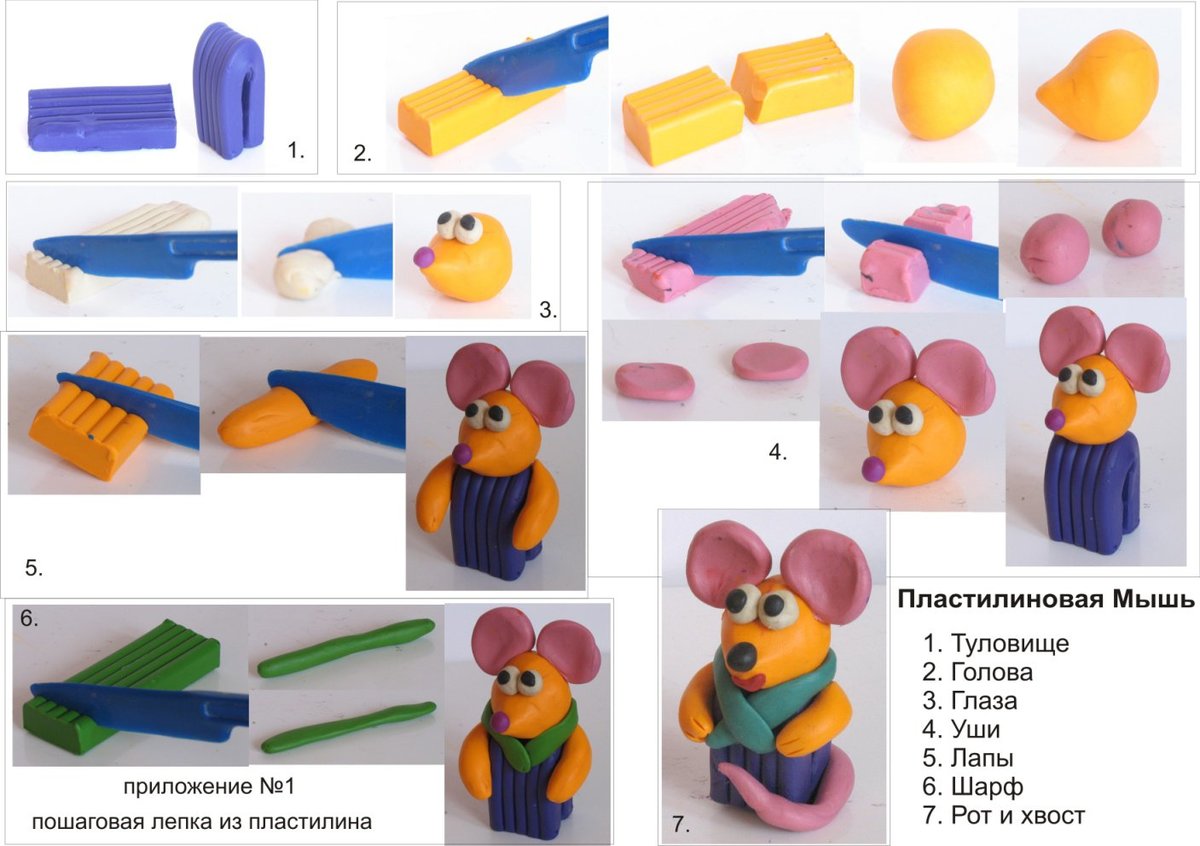 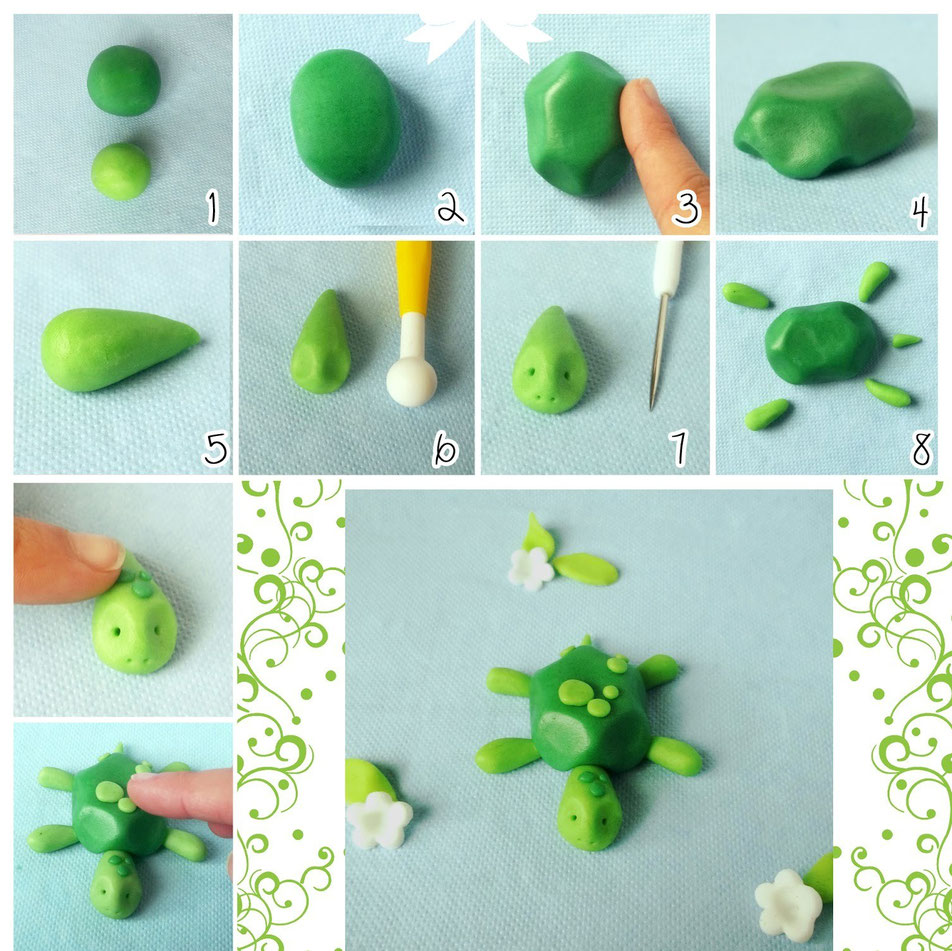 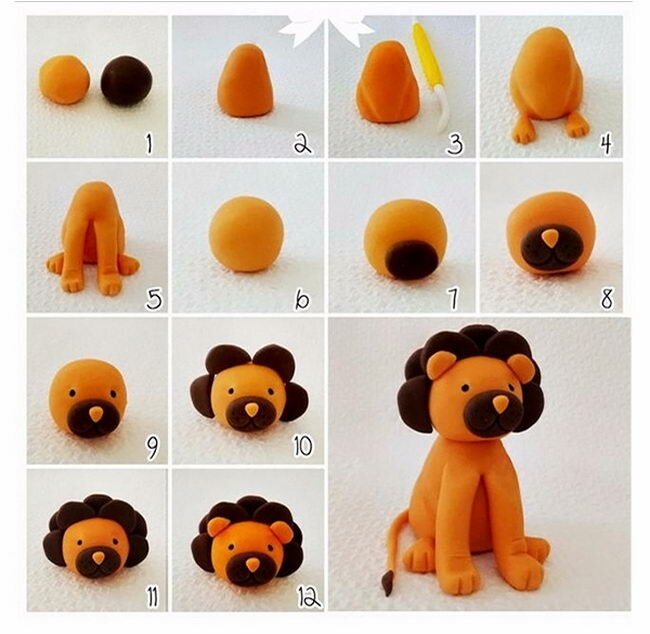 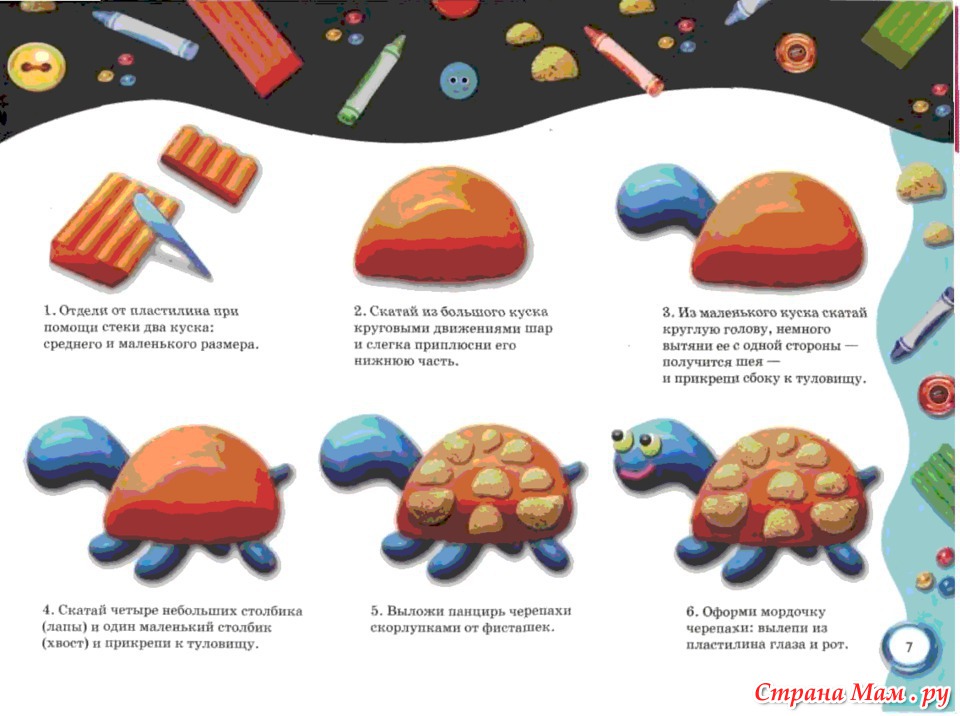 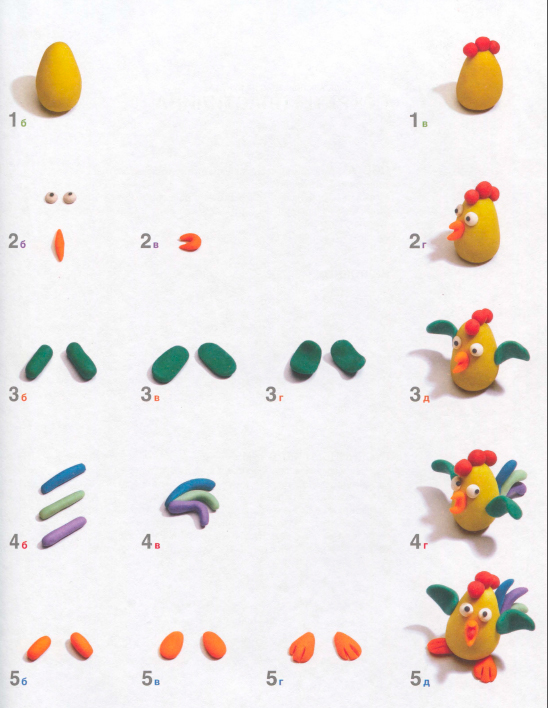 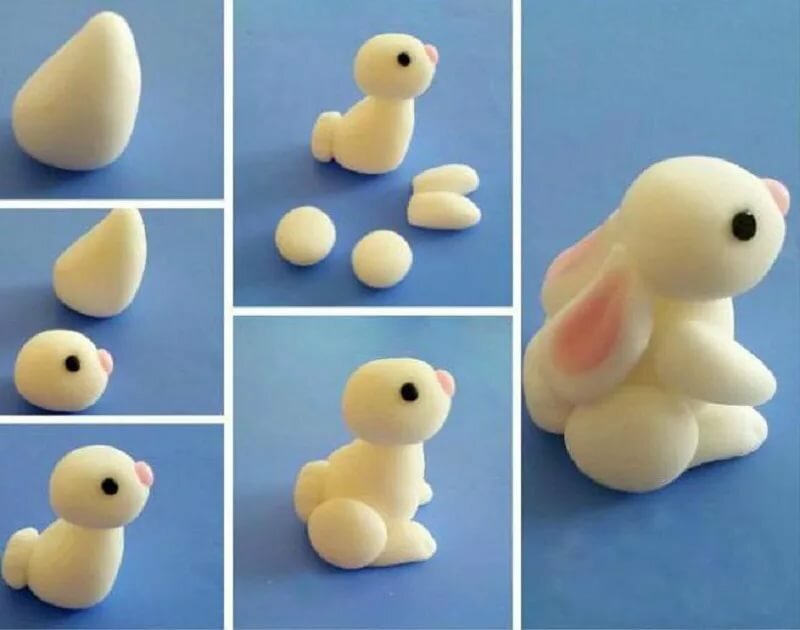 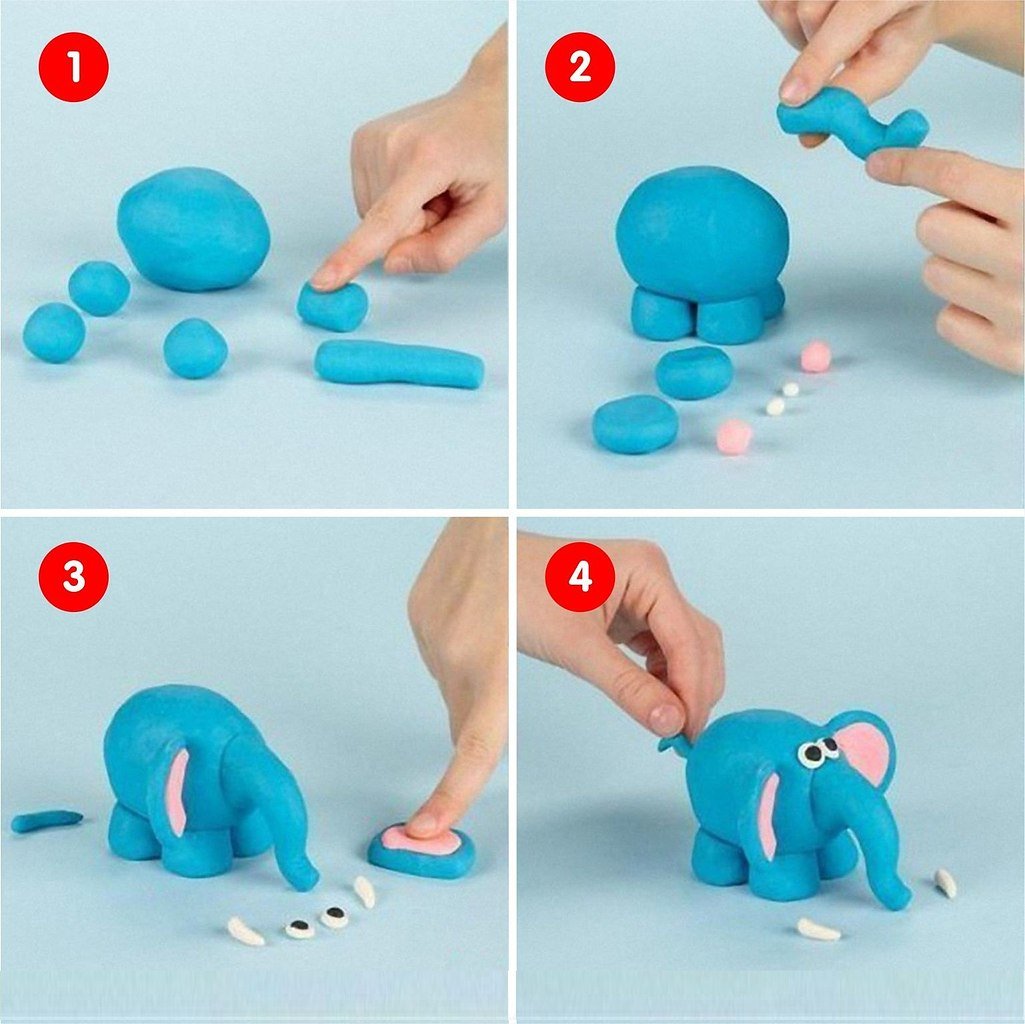 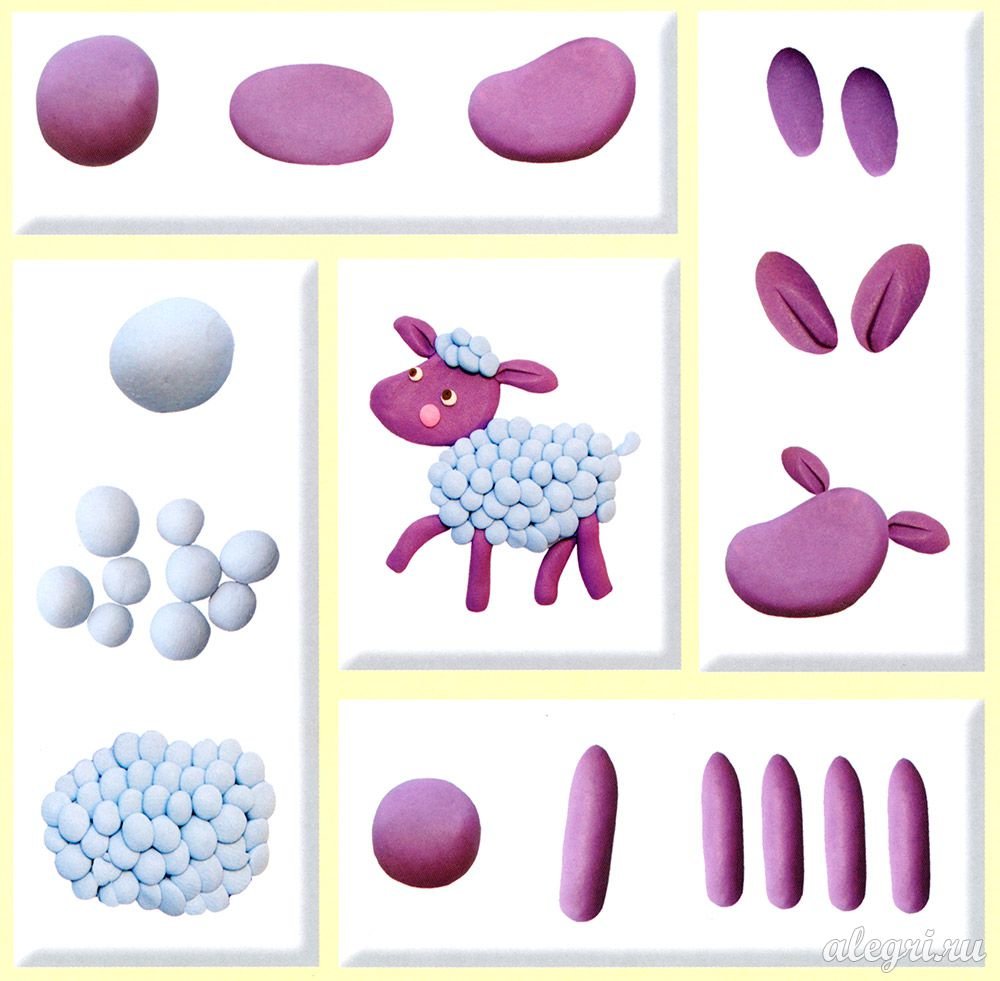 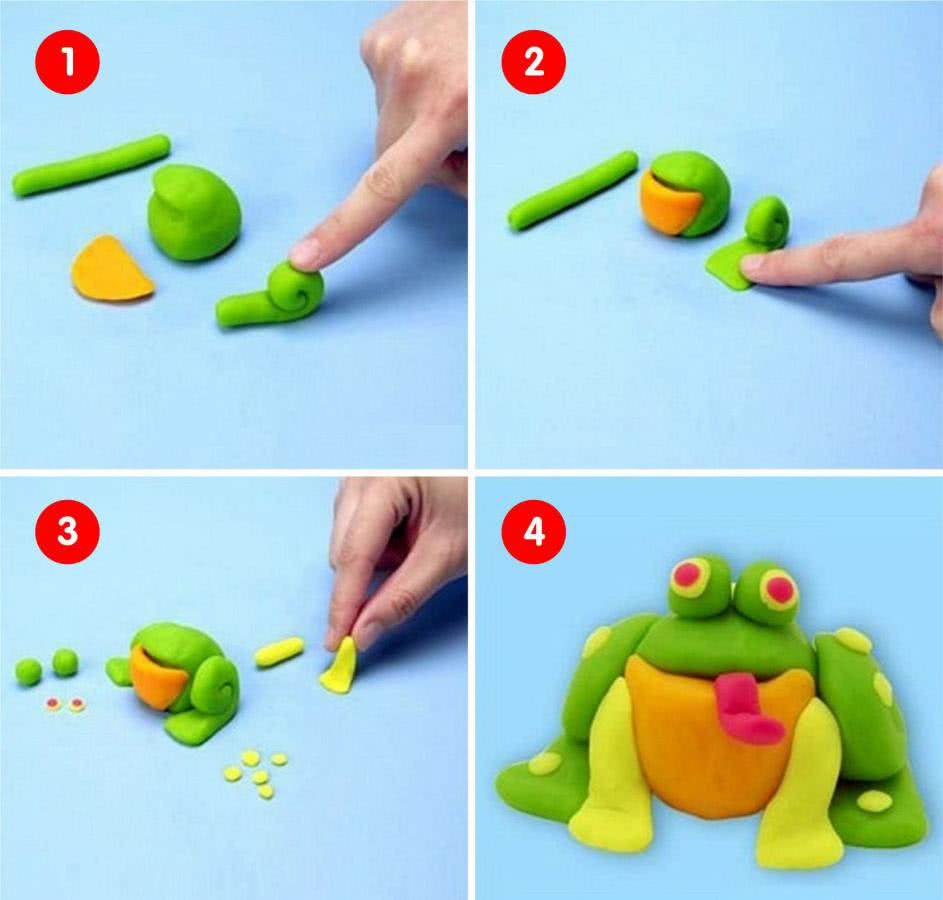 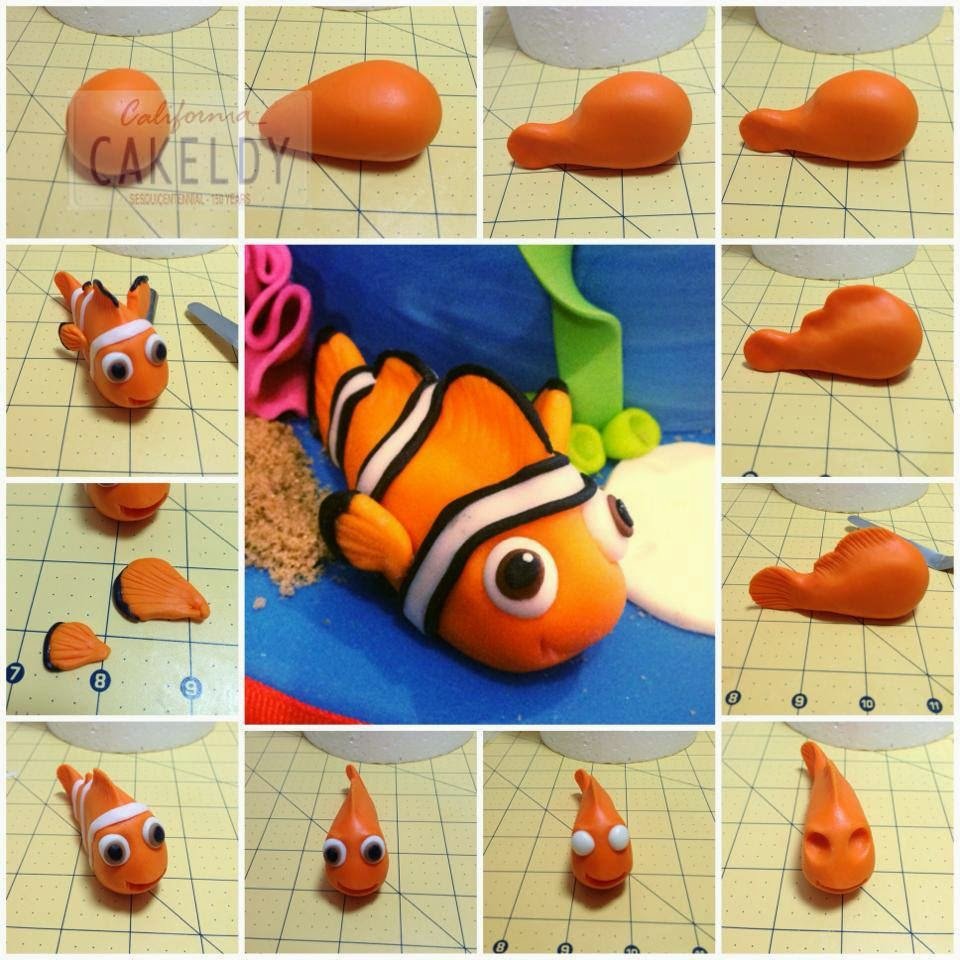 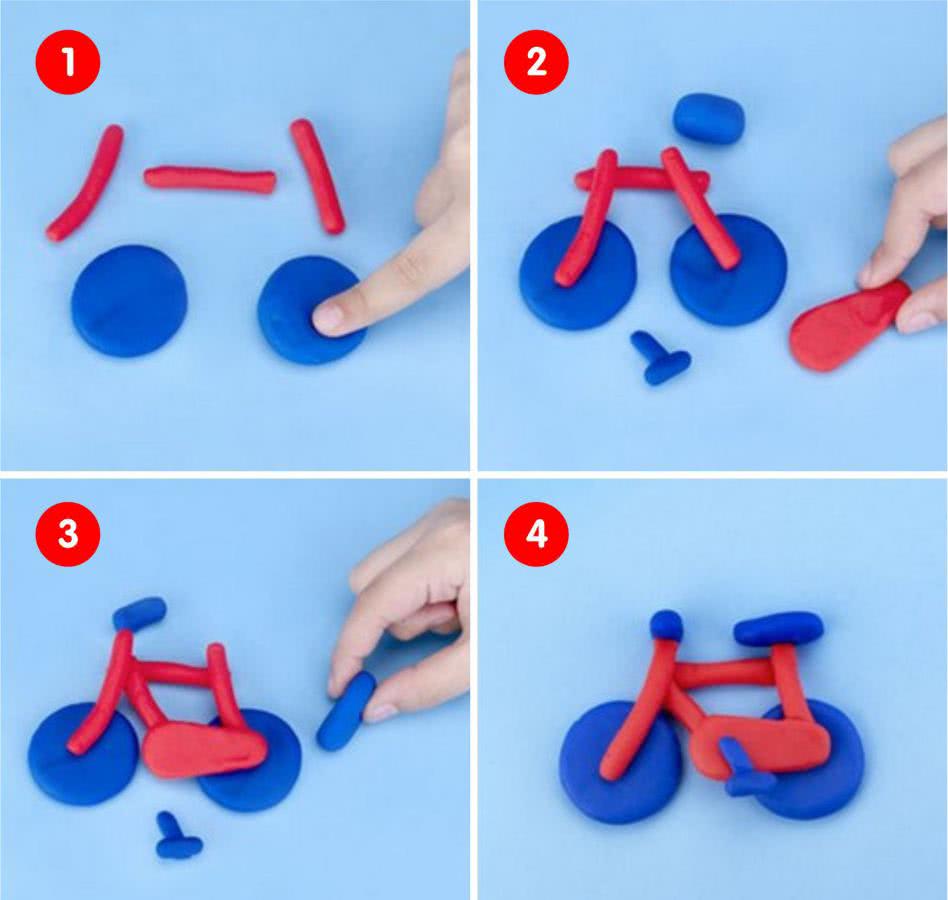 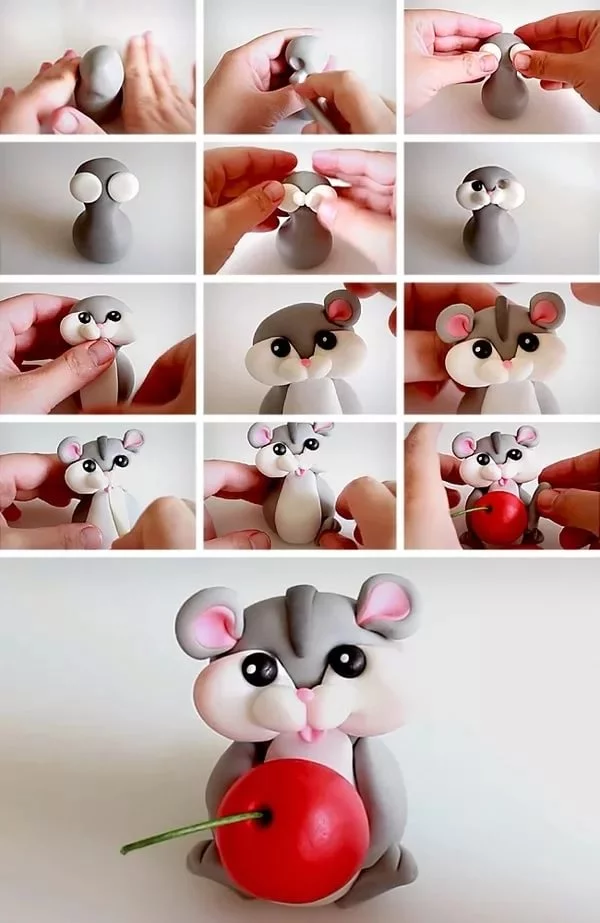 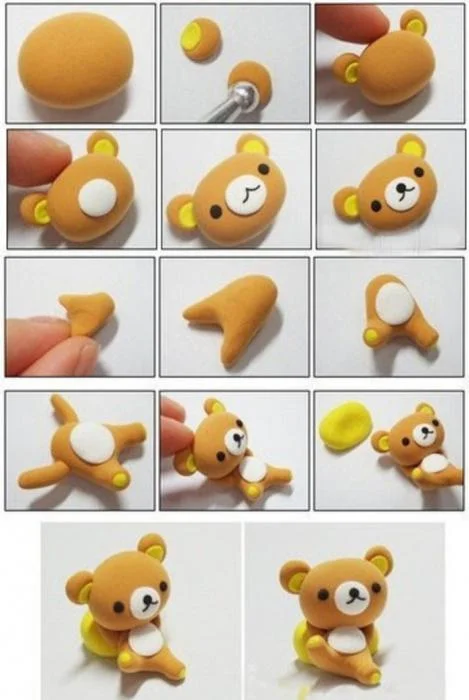 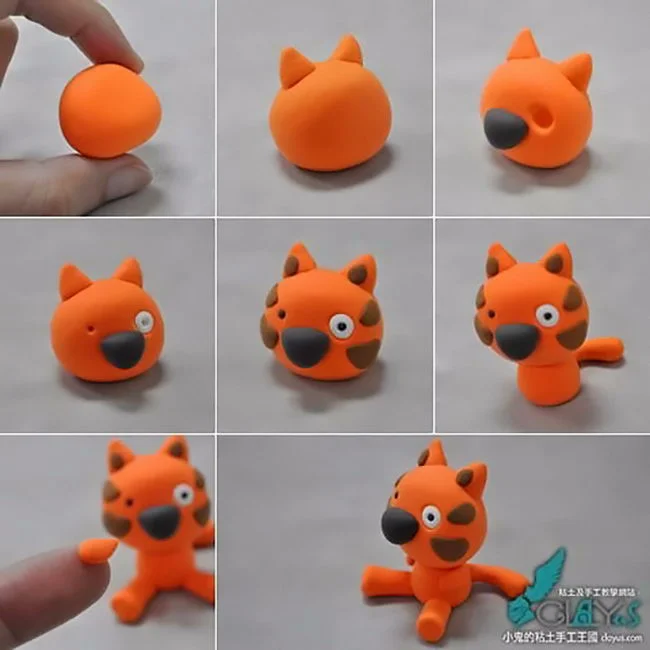 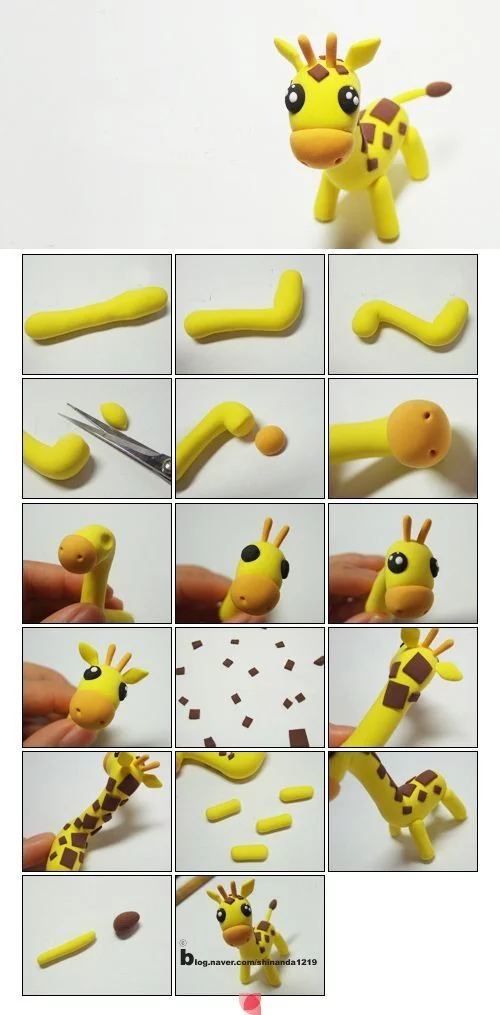 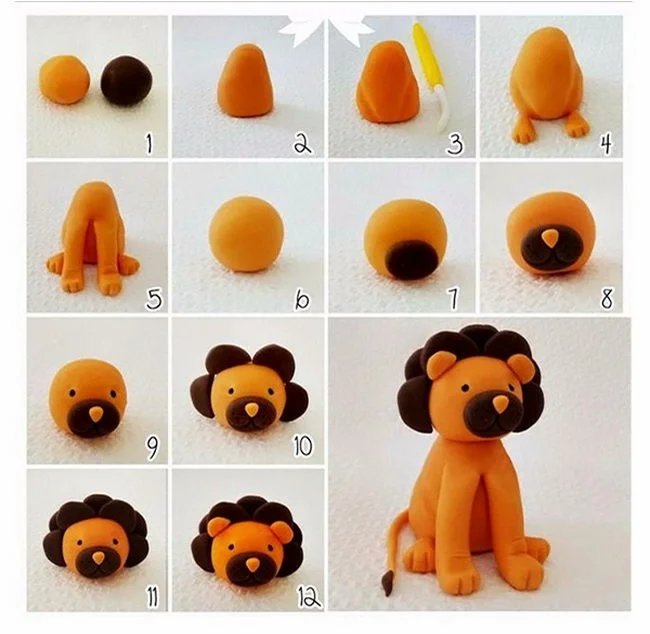 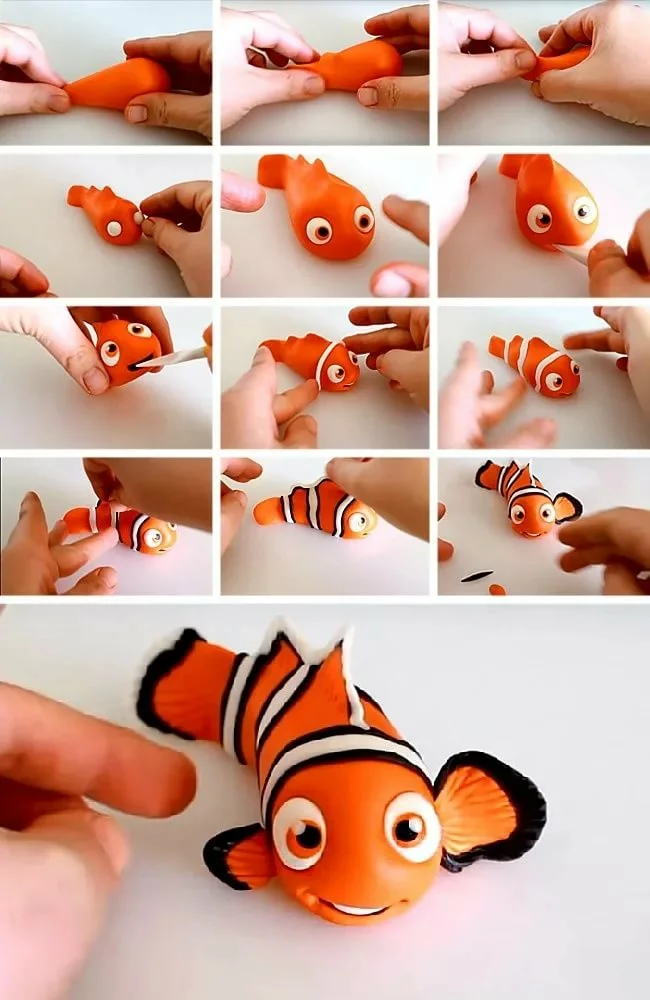 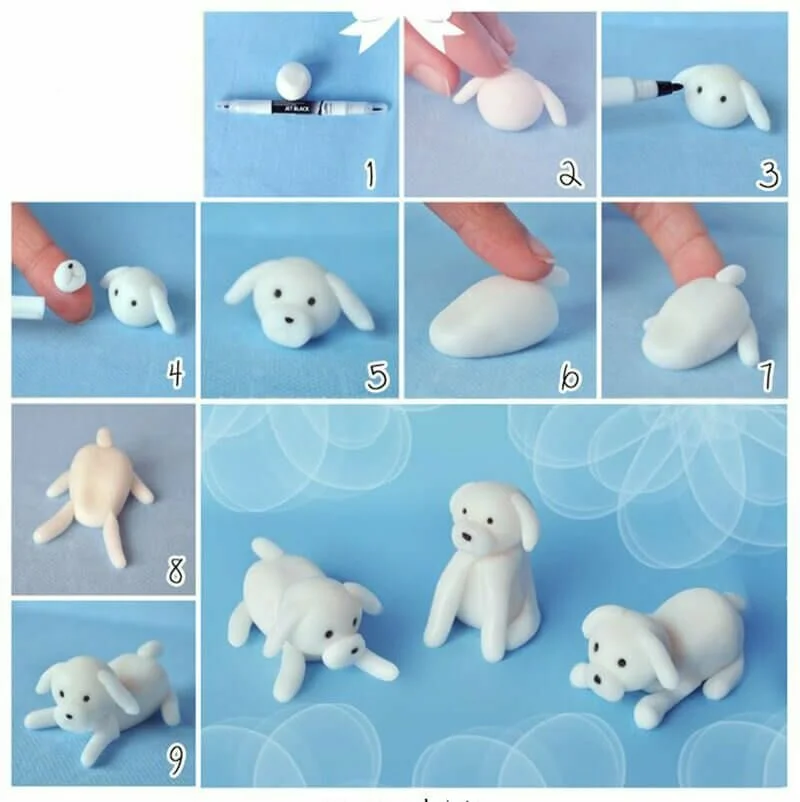 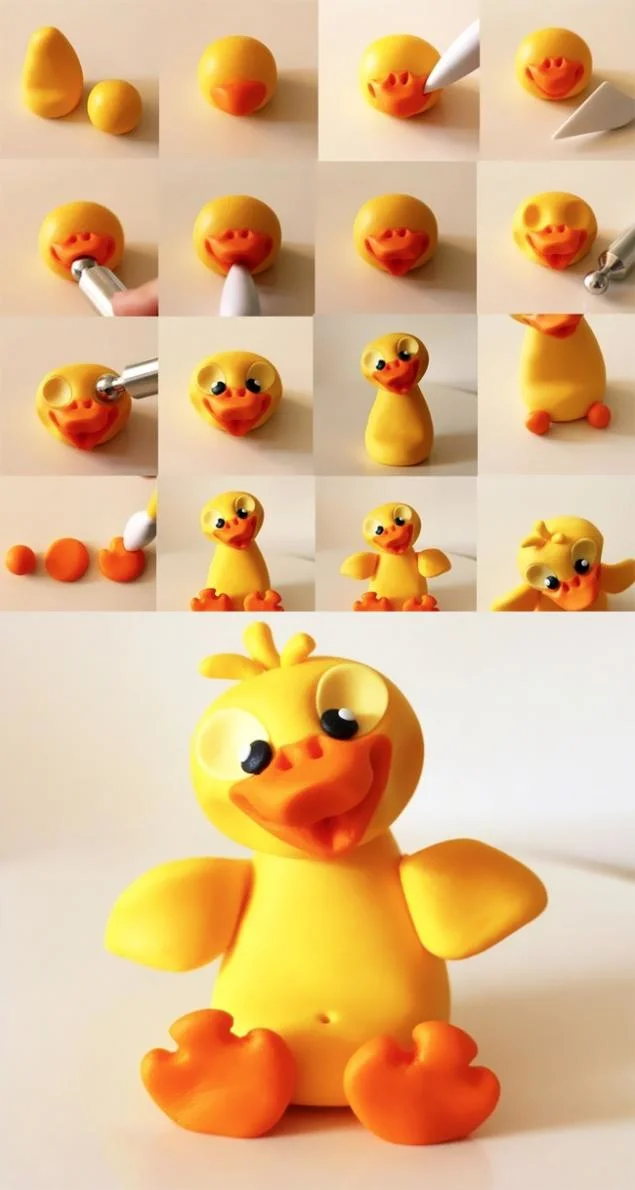 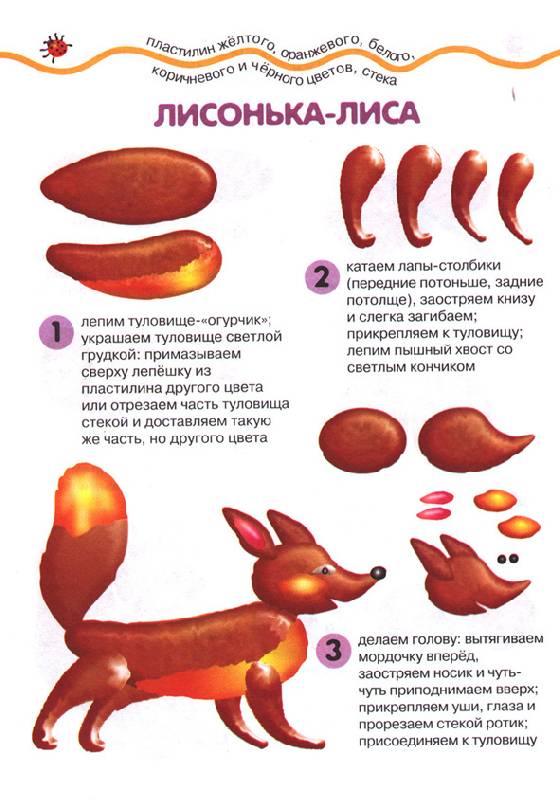 